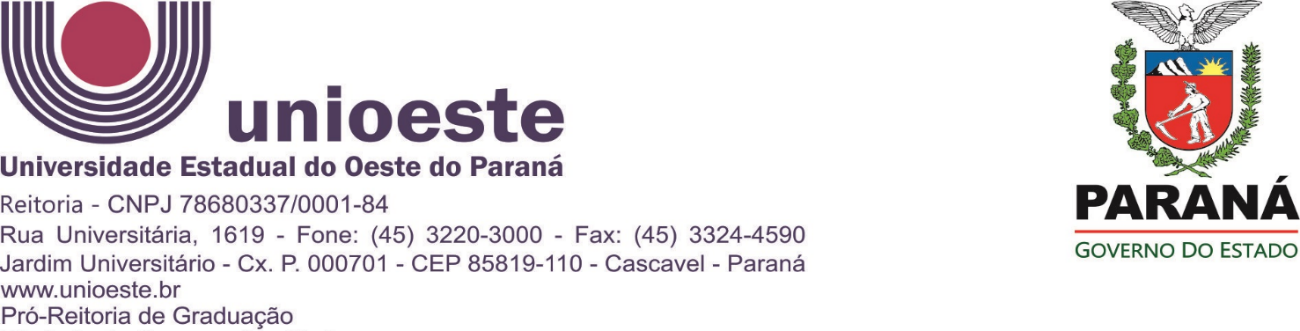 CALENDÁRIO ACADÊMICO PARA OS CURSOS DA MODALIDADE DE EDUCAÇÃO A DISTÂNCIA – EaD - CAMPUS DE CASCAVELANO LETIVO 2017MÊSDATAOCORRÊNCIAJUNHO30Início das atividades letivasJULHO-Atividades letivasAGOSTO-Atividades letivasSETEMBRO1º a 307Atividades letivasFeriado – Independência do BrasilOUTUBRO1º a 3112Atividades letivasFeriado – Padroeira do Brasil – Nossa Senhora AparecidaNOVEMBRO1º a 302Atividades letivasFeriado – Dia de FinadosDEZEMBRO1º a 1515Atividades letivasEncerramento das atividades letivas do ano letivo de 201720182018FEVEREIRO9Último prazo, no módulo web docente, para a publicação das médias finais e fechamento da digitação naquele módulo.